             Č. j.: MOaP/057995/20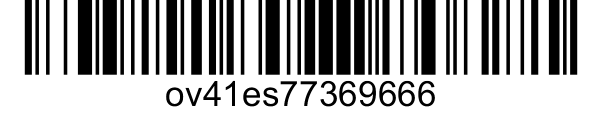 Pozvánkana 33. schůzi rady městského obvodu konanou dne 10.08.2020Místo konání: 		zasedací místnost č. 444Začátek jednání: 	09:30 hod.Aktualizovaný seznam materiálů:V Ostravě 10.08.2020Ing. Zuzana Ožanová v. r.starostkaČíslo
materiáluVěcPředkládá02/OFR/01Informace o zániku vymahatelnosti pohledávekIng. Alena Zapletalová, vedoucí odboru03/OIMH/01Návrh na uzavření Dohody o zániku závazků z dohody o umístění zařízení staveniště a souhlas s příjezdem na staveniště č. 10934/2018/OIMHIng. Jiří Vozňák, vedoucí odboru03/OIMH/02Návrh na uzavření Dohody o umístění zařízení staveniště a souhlas s příjezdem na staveniště v rámci akce „ZŠO, Gen. Píky 13A - rekonstrukce venkovního hřiště“Ing. Jiří Vozňák, vedoucí odboru03/OIMH/03Žádost o souhlas s kácením v rámci stavby „ZŠO, Gen. Píky 13A - rekonstrukce venkovního hřiště“Ing. Jiří Vozňák, vedoucí odboru03/OIMH/04Žádost o souhlas s kácením dřeviny, Waldorfská základní škola a mateřská škola Ostrava, p. o.Ing. Jiří Vozňák, vedoucí odboru03/OIMH/05Návrh na vyloučení účastníka a na zadání veřejné zakázky na realizaci akce „Úprava parku Petra Bezruče“Ing. Jiří Vozňák, vedoucí odboru04/OME/03Návrh záměru pronájmu pozemků zastavěných stavbami garáží jiných vlastníků v k. ú. Moravská Ostrava, obec OstravaJana Pánková, vedoucí oddělení evidence majetku04/OME/04Návrh na uzavření dodatku č. 1 ke smlouvě o budoucí smlouvě o zřízení služebnosti inženýrské sítě č. 10913/2019/OM ke stavbě „OMS PODA Ostrava - ul. Garážní“ v k. ú. Moravská Ostrava (lokalita ul. Sládkova, Garážní)Jana Pánková, vedoucí oddělení evidence majetkuČíslo
materiáluVěcPředkládá04/OME/05Návrh záměru pronájmu pozemků zastavěných stavbami garáží jiných vlastníků v k. ú. Moravská Ostrava, obec OstravaJana Pánková, vedoucí oddělení evidence majetku04/OME/06Návrh záměru pronájmu pozemků zastavěných stavbami garáží jiných vlastníků v k. ú. Přívoz, obec OstravaJana Pánková, vedoucí oddělení evidence majetku04/OME/08Návrh pronájmu pozemků zastavěných stavbami garáží jiných vlastníků v k. ú. Moravská Ostrava a v k. ú. Přívoz, vše obec OstravaJana Pánková, vedoucí oddělení evidence majetku04/OME/11Návrh záměru pronájmu částí pozemku parc. č. 1262/1, k. ú. Moravská Ostrava, obec Ostrava, návrh na uzavření dohody v souvislosti s udělením souhlasu ke stavbě „Parkovací dům VMI“ (lokalita ul. 30. dubna, Balcarova)Jana Pánková, vedoucí oddělení evidence majetku04/OME/12Návrh na pronájem části pozemku parc. č. 718/4, k. ú. Moravská Ostrava, obec Ostrava (lokalita ulice Tyršova)Jana Pánková, vedoucí oddělení evidence majetku04/OME/13Návrh na uzavření dodatku č. 2 k nájemní smlouvě č. 10233/2015/OM ze dne 27. 4. 2015 ve znění dodatku (lokalita Havlíčkovo nábřeží)Jana Pánková, vedoucí oddělení evidence majetku04/OME/14Návrh na uzavření dodatku č. 3 k nájemní smlouvě č. 10438/2017/OM ze dne 22. 5. 2017 ve znění dodatků č. 1 a 2 (lokalita Masarykovo náměstí)Jana Pánková, vedoucí oddělení evidence majetku04/OME/15Žádosti o prominutí nájemného, za užívání částí pozemků parc. č. 297/13, parc. č. 297/14, parc. č. 297/15, parc. č. 300/12, parc. č. 302/1, parc. č. 3487/1, parc. č. 3575/1 a parc. č. 3362/11, vše v k. ú. Moravská Ostrava, obec Ostrava (lokalita ul. Kolejní, Masarykovo náměstí, ul. Stodolní a podchod Frýdlantských mostů)Jana Pánková, vedoucí oddělení evidence majetku04/OME/16Návrh na pronájem části pozemku parc. č. 3574, k. ú. Moravská Ostrava, obec Ostrava (lokalita ulice Škroupova)Jana Pánková, vedoucí oddělení evidence majetku04/OME/17Návrh záměru pronajmout část pozemku parc. č. 3498, k. ú. Moravská Ostrava (lokalita ulice Reální)Jana Pánková, vedoucí oddělení evidence majetku04/OME/20Návrh záměru pronájmu pozemků zastavěných stavbami garáží jiných vlastníků v k. ú. Moravská Ostrava, obec OstravaJana Pánková, vedoucí oddělení evidence majetku04/OME/21Návrh pronájmu pozemku zastavěného stavbou garáže jiného vlastníka v k. ú. Moravská Ostrava, obec OstravaJana Pánková, vedoucí oddělení evidence majetku04/OME/23Návrh pronájmu pozemků zastavěných stavbami garáží jiných vlastníků v k. ú. Přívoz, obec OstravaJana Pánková, vedoucí oddělení evidence majetkuČíslo
materiáluVěcPředkládá04/OME/24Návrh na zřízení služebnosti inženýrské sítě a uzavření smlouvy o smlouvě budoucí o zřízení služebnosti inženýrské sítě ke kamerovému systému u Památníku Rudé armády (lokalita Komenského sady)Jana Pánková, vedoucí oddělení evidence majetku04/OMS/01Žádost nájemce bytové jednotky č. 905/1 v domě Na Můstku 905/8, který nesplnil podmínky k obnovení nájmu dle ZAS 2019-05, o uzavření smlouvy o nájmu bytu na dobu neurčitouBc. Martin Cyž, vedoucí oddělení správy majetku04/OMS/02Rozhodnutí o výběru nejvhodnější nabídky - Opravy 2 volných bytů na ul. Maroldova 2987/1, č.b. 40 a Pobialova 1432/23, č.b. 1 v Moravské Ostravě a PřívozeBc. Martin Cyž, vedoucí oddělení správy majetku04/OMS/03Rozhodnutí o výběru nejvhodnější nabídky - Vyklizení bytových, nebytových a společných prostor v majetku města Ostrava svěřeném městskému obvodu Moravská Ostrava a PřívozBc. Martin Cyž, vedoucí oddělení správy majetku04/OMS/04Informace o podaných výpovědích z nájmu prostor sloužících podnikání v Ostravě - Moravské Ostravě, návrhy záměrůBc. Martin Cyž, vedoucí oddělení správy majetku04/OMS/05Návrh na pronájem bytů formou výběrového řízeníBc. Martin Cyž, vedoucí oddělení správy majetku04/OMS/06Rozhodnutí o výběru nejvhodnější nabídky - Opravy plynoinstalací a plynových zařizovacích předmětůBc. Martin Cyž, vedoucí oddělení správy majetku04/OMS/07Žádost nájemce bytu č. 10 v domě Orebitská 193/27 v Ostravě o prodloužení nájemní smlouvyBc. Martin Cyž, vedoucí oddělení správy majetku04/OMS/08Návrh na zvýšení nájemného v domech Orebitská 14, 16, 18, Orebitská 23, 25, 27, 29 v OstravěBc. Martin Cyž, vedoucí oddělení správy majetku04/OMS/09Návrh na zvýšení nájemného v domě Trocnovská 25 v OstravěBc. Martin Cyž, vedoucí oddělení správy majetku04/OMS/10Návrh na obnovení nájmu v bytové jednotce č. 2992/57 v domě Maroldova 2992/3 v OstravěBc. Martin Cyž, vedoucí oddělení správy majetku04/OMS/11Vyhodnocení domovnické činnosti za 1. pololetí roku 2020Bc. Martin Cyž, vedoucí oddělení správy majetku04/OMS/12Návrh na pronájem bytů v domě s pečovatelskou službouBc. Martin Cyž, vedoucí oddělení správy majetkuČíslo
materiáluVěcPředkládá04/OMS/15Informace o koupi závodu (///////////////////,///////////////////////), Ahepjukova 6, j.č. 2795/602Bc. Martin Cyž, vedoucí oddělení správy majetku04/OMS/16Žádost nájemce bytu č. 3 v domě Božkova 989/57 Ostrava –Přívoz, o obnovení nájmu bytuBc. Martin Cyž, vedoucí oddělení správy majetku04/OMS/17Odvolání proti rozhodnutí rady - Sleva z nájmu prostor sloužících podnikání v Ostravě - Moravské Ostrava, Puchmajerova 1799/9 (H-BRO s.r.o.), návrh záměruBc. Martin Cyž, vedoucí oddělení správy majetku04/OMS/19Žádost Komorní scény Aréna, příspěvkové organizace o znovupronájem bytu č. 7 v domě č. p. 649 na ulici Chelčického 10, na pozemku parc. č. 815, v katastrálním území Moravská Ostrava, obec OstravaBc. Martin Cyž, vedoucí oddělení správy majetku04/OMS/20Návrh na uzavření nájemních smluv na byty pronajímané formou výběrového řízeníBc. Martin Cyž, vedoucí oddělení správy majetku04/OMS/21Žádost o prominutí nájemného z bytu č. 2 v domě s č. p. 1799 na ulici Puchmajerova č. or. 9, který je součástí pozemku p. č. 464/20 v k. ú. Moravská Ostrava, obec OstravaBc. Martin Cyž, vedoucí oddělení správy majetku05/OŠR/01Návrh změny zápisu údaje v rejstříku škol a školských zařízení u Základní školy a mateřské školy Ostrava, Ostrčilova 10, příspěvkové organizace, IČ 61989037Ing. Miroslava Rychtáriková, vedoucí odboru05/OŠR/02Návrh změny zápisu údaje v rejstříku škol a školských zařízení u Mateřské školy Ostrava, Poděbradova 19, příspěvkové organizace, IČ 75027348Ing. Miroslava Rychtáriková, vedoucí odboru05/OŠR/03Návrh na podání žádosti o dotaci pro projekt „Výsadba stromů v MOaP v roce 2020“Ing. Miroslava Rychtáriková, vedoucí odboru05/OŠR/04Individuální žádost BoStreet z.s., IČ 09284966, o poskytnutí dotaceIng. Miroslava Rychtáriková, vedoucí odboru08/OS/01Žádost Fakulty umění Ostravské univerzity, Ateliéru obalového a knižního designu, o krátkodobou výpůjčku dvorany Úřadu městského obvodu Moravská Ostrava a Přívoz, nám. Dr. E. Beneše 555/6Ing. Bc. Hana Lajčíková, vedoucí oddělení starostyRůznéZávěr